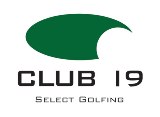 2024 MONTHLY GOLF DAY RESULTSThe Lakes 18th January  Terrey Hills 15th FebruarySt Michaels 11th MarchStonecutters Ridge 17th AprilCastle Hill 14th MayConcord 13th JuneRyde Parramatta 18th JulyNSW 13th AugustCOTTOM CUP WINNERS: Bonnie Doon 12th September Monash 10th OctoberMacquarie Links 19th NovemberThe Lakes 12th December2023 Competition ResultsClub Champion 	Trent Vella	Dan Simpson Trophy	Ross McDivenANZAC Cup	Andrew Reitzer	Brian Ireland Sheild Steve Stakos Cottom Cup	Steve Stakos and Paul McPherson	CompetitionWinnerH’cpScoreIndividual WinnerJon Pardi1740Runner UpVince Pizzinga23393rd placeKevin Tsai1836Visitor WinnerSteve Hing1439Team WinnersJon Pardi45Andrew Scott45Team Runners UpMing Feng44Vince Pizzinga44CompetitionWinnerH’cpScoreIndividual WinnerJon Pardi1739Runner UpBrian Pibeam23363rd placeIan Lenferna1333Visitor WinnerStewart Scott 1538Team WinnersJon Pardi47Stewart Scott47Team Runners UpPaul Heard44Brent Turner44CompetitionWinnerH’cpScoreIndividual WinnerRunner Up3rd placeVisitor WinnerTeam WinnersTeam Runners UpCompetitionWinnerH’cpScoreIndividual WinnerRunner Up3rd placeVisitor WinnerTeam WinnersTeam Runners UpCompetitionWinnerH’cpScoreIndividual WinnerRunner Up3rd placeVisitor WinnerTeam WinnersTeam Runners UpCompetitionWinnerH’cpScoreIndividual WinnerRunner Up3rd placeVisitor WinnerTeam WinnersTeam Runners UpCompetitionWinnerH’cpScoreIndividual WinnerRunner Up3rd placeVisitor WinnerTeam WinnersTeam Runners UpCompetitionWinnerH’cpScoreIndividual WinnerRunner Up3rd PlaceVisitor WinnerTeam WinnersTeam Runners UpCompetitionWinnerH’cpScoreIndividual WinnerRunner Up3rd PlaceVisitor WinnerTeam WinnersTeam Runners UpCompetitionWinnerH’cpScoreIndividual WinnerRunner Up3rd PlaceVisitor WinnerTeam WinnersTeam Runners UpCompetitionWinnerH’cpScoreIndividual WinnerRunner Up3rd PlaceVisitor WinnerTeam WinnersTeam Runners UpCompetitionWinnerH’cpScoreIndividual WinnerRunner Up3rd PlaceVisitor WinnerTeam WinnersTeam Runners Up